О внесении изменений в решение Совета сельского поселения Лесной сельсовет от 16 октября 2018 года  № 45 «Об установлении земельного налога на территории  сельского поселения Лесной сельсовет муниципального района Чишминский  районРеспублики Башкортостан»В соответствии с Налоговым кодексом Российской Федерации,  Федеральным законом от 6 октября 2003 года №131-ФЗ «Об общих принципах организации  местного самоуправления в Российской Федерации», руководствуясь статьей 36 Устава сельского поселения  Лесной сельсовет муниципального района Чишминский район Республики Башкортостан,  Совет сельского поселения Лесной сельсовет муниципального района Чишминский район Республики Башкортостан                   р е ш и л:       1. Внести изменения в  решение Совета «Об установлении земельного налога на территории  сельского поселения Лесной сельсовет муниципального района Чишминский  район Республики Башкортостан» и изложить ее в следующей редакции:«1.Ввести на территории сельского поселения Лесной сельсовет муниципального района Чишминский район Республики Башкортостан земельный налог.2.Установить налоговые ставки в следующих размерах:2.1. 0,3 процента в отношении земельных участков:отнесенных к землям сельскохозяйственного назначения или 
к землям в составе зон сельскохозяйственного использования в населенных пунктах и используемых для сельскохозяйственного производства;занятых жилищным фондом и объектами инженерной инфраструктуры жилищно-коммунального комплекса (за исключением доли 
в праве на земельный участок, приходящейся на объект, не относящийся 
к жилищному фонду и к объектам инженерной инфраструктуры жилищно-коммунального комплекса) или приобретенных (предоставленных) 
для жилищного строительства;приобретенных (предоставленных) для личного подсобного хозяйства, садоводства, огородничества или животноводства, а также дачного хозяйства;ограниченных в обороте в соответствии с законодательством Российской Федерации, предоставленных для обеспечения обороны, безопасности и таможенных нужд;2.2. 1,5 процента в отношении прочих земельных участков.3.Установить по земельному налогу следующие налоговые льготы:освободить от уплаты земельного налога следующие категории налогоплательщиков:  - участников Великой Отечественной войны;  - ветеранов боевых действий.4.Установить следующие порядок и сроки уплаты земельного налога 
и авансовых платежей по земельному налогу:4.1. установить для налогоплательщиков – организаций отчетные периоды, которыми признаются первый квартал, второй квартал и третий квартал календарного года.4.2. налогоплательщики – организации уплачивают авансовые платежи по земельному налогу не позднее последнего числа месяца, следующего 
за истекшим отчетным периодом.4.3. налогоплательщиками – организациями уплачивается налог по итогам налогового периода не позднее 1 февраля года, следующего за истекшим налоговым периодом». 2. Обнародовать настоящее решение на информационном стенде в администрации сельского поселения Лесной сельсовет муниципального района Чишминский  район Республики Башкортостан по адресу: Республика Башкортостан, Чишминский  район, с. Алкино-2, ул. Центральная, 1/1 и на официальном сайте http: alkino2.ru  _ до  01 февраля  2019 года.7. Настоящее решение вступает в силу не ранее чем по истечении одного месяца со дня его официального обнародования и не ранее 1 января                   2019 года.   Глава сельского поселения   Лесной сельсовет                                                              Р.С. Кульбаевбаш[ортостан Республика]ымуниципаль районыШишм^ районылесной  ауыл СОВЕТЫ ауыл бил^м^]е  советыбаш[ортостан Республика]ымуниципаль районыШишм^ районылесной  ауыл СОВЕТЫ ауыл бил^м^]е  советы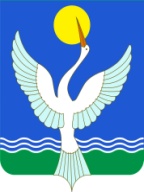 РеспубликА Башкортостанмуниципальный райончИШМИНСКИЙ РАЙОНсовет сельского поселения лесной сельсоветРеспубликА Башкортостанмуниципальный райончИШМИНСКИЙ РАЙОНсовет сельского поселения лесной сельсоветРеспубликА Башкортостанмуниципальный райончИШМИНСКИЙ РАЙОНсовет сельского поселения лесной сельсовет[арар29  инуар 2019 й.№ 03№ 03№ 03РЕШЕНИЕ29 января 2019 г.